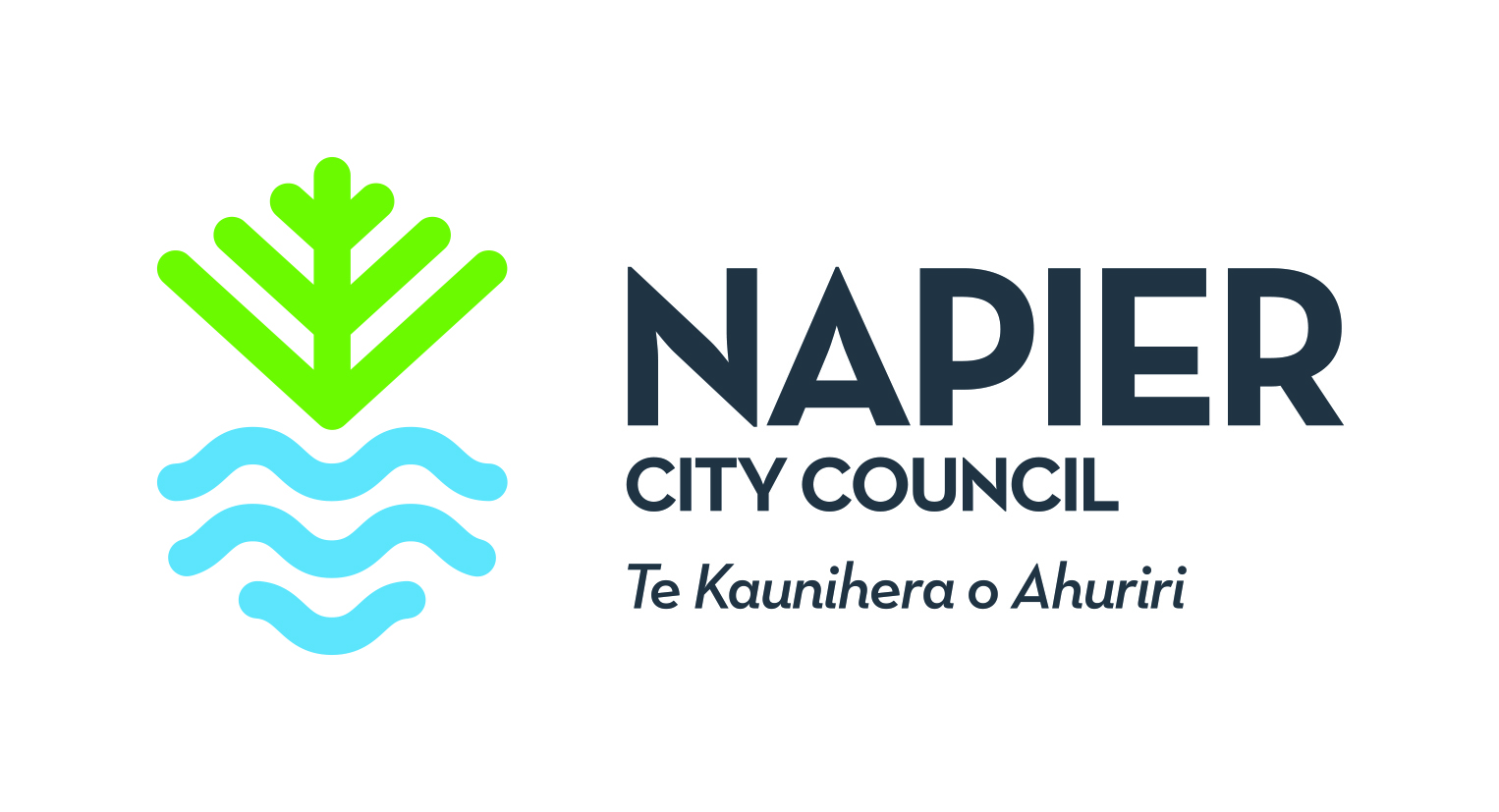 COMMUNITY SERVICES FUNDING  RATES SUBSIDYAPPLICATION FORM 2021-2022Opens 27 April and closes 5pm 14 May(no late applications will be accepted)ABOUT YOUR ORGANISATION:Organisation DetailsMain Contact People (Please provide two contacts)Tell us the purpose of your organisationProperty details:Does your organisation hold a liquor licence?		Please circle one:     YES /  NOPlease Note: Applicants are required to send bank account verification (deposit slip, screen shot of your statement, or signed printout from the bank) to accompnay the application.DECLARATIONWe, the undersigned, declare the following:The information given in this application is true and correct to the best of our knowledgeWe have the authority to commit our organisation to this proposalAny funding received will be used for the payment of the rates to Napier City CouncilWe understand that our names and details about this proposal may be released to the media or appear in publicity materialWe understand that the Napier City Council is bound by the Local Government Official Information and Meetings Act 1987 and details contained within this proposal may be released under that Act.We agree to complete an evaluation form and/or report if required, confirming the funds received have been spent, or are being held in trust, for the purpose statedWe agree to fully cooperate in any funding audit or inspection of our organisation, project or service that may be directed by an officer of the Napier City CouncilWe acknowledge our right to have access to this information.  This consent is given in accordance with the Privacy Act 1993.I have attached my bank account verificationOrganisation’s NamePhysical AddressPostal Address (If different from above)Bank Account Number(please attach bank account verification to this application)Website AddressAre you GST Registered(please cicle one)YES / NOGST NumberLegal Entity Status:First year of operation:First Contact PersonFirst Contact PersonSecond Contact PersonSecond Contact PersonName:Name:Position:Position:Daytime Phone:Daytime Phone:Mobile Phone:Mobile Phone:Email:Email:Valuation Number:Property address(es)Governance Signatory (member of the governing body)Management Signatory(or second governance signatory)Name:Name:Position:Position:Signature:SignatureDate:Date: